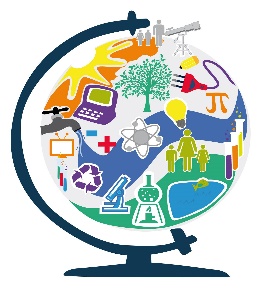 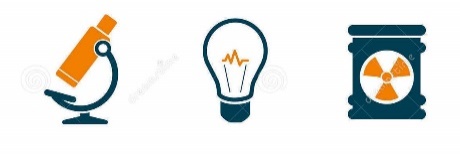 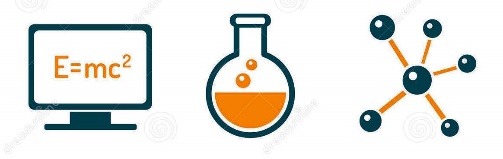 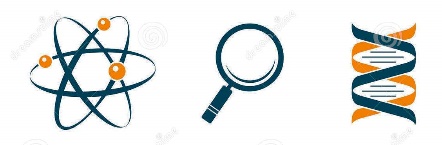 Открытая областная олимпиада по естествознанию«Через тернии—к звёздам»I ЧАСТЬ Разделите организмы на 3 группы. Поясните на чем основан ваш выбор.Разбейте объекты по парам, объясните ваш выборВыберите правильные ответы и поясните почемуВыстройте правильную последовательность.  Объясните, по какому признаку она вами выбрана.5.Выберите из представленных объектов главный - тот, который имеет связи со всеми остальными. Поясните свой выбор. Что это за связи?II ЧАСТЬ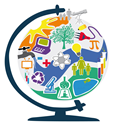 Ответьте на один из выбранных вами вопрос в каждой категории: А (астрономия), Б (биология), Г (география), Ф (физика), Х (химия), О (общие). При нехватке месте на бланке, вы можете продолжить ответы на чистом листе, указав букву категории.А. Б.Г.Ф.Х.О.Ф.И. участника___________________________________________________Образовательное учреждение________________________________________________________________________Класс_____ГруппаОрганизмыПояснениеПарыПричиныОтветыПоясненияПоследовательностьПризнакОбъектыПричина выбораГлавный: ____________________;